Отчёт о проделанной работе по профилактике детского дорожно-транспортного травматизма за 2020-2021 учебный год в ГБОУ СО «Березовская школа»В настоящее время проблема детского дорожно-транспортного травматизма (ДДТТ) остается одной из самых актуальных. Статистика дорожно-транспортных происшествий с участием детей угрожающая. Ежегодно на дорогах сотни детей получают травмы и увечья, десятки погибают.Профилактика ДДТТ предполагает активизацию деятельности образовательных учреждений по обучению детей правилам безопасного поведения на дорогах. Наиболее эффективной формой обучения и воспитания личности безопасного типа является деятельность отрядов юных инспекторов дорожного движения (ЮИД).Основная задача деятельности движения ЮИД России – снижение уровня детской смертности на дорогах посредством изучения Правил дорожного движения, воспитания законопослушного гражданина с высоким уровнем нравственной культуры, с уважением относящегося ко всем участникам дорожного движения.Цель: изучение и пропаганда правил дорожного движения среди обучающихся, с целью снижения процента детского дорожно-транспортного травматизма.Задачи:обучать детей Правилам дорожного движения;воспитывать законопослушных участников дорожного движения;прививать и формировать у детей осознанные навыки безопасного поведения на дороге.В рамках профилактической работы по предупреждению ДДТТ были проведены следующие мероприятия:Сентябрь 2020: Педагогический час. Ознакомление педагогов с планом работы по профилактике детского дорожно-транспортного травматизма.Оформление уголков безопасности по ПДД.Работа с обучающимися и их родителями по теме: «Безопасный маршрут» (размещение «безопасных маршрутов» и памяток по ПДД в дневниках обучающихся).Экскурсия с обучающимися по микрорайону «Правила перехода проезжей части».15 сентября - Положение о фестивале «Дорога безопасности» https://berezovsk.uralschool.ru/site/pub?id=24522 сентября – Выступление отряда ЮИД перед обучающимися в рамках «Всероссийской недели безопасности» https://berezovsk.uralschool.ru/site/pub?id=24824 сентября – Профилактическое мероприятие с инспектором ГИБДД Чебыкиной ЕВ: Эстафета, практическое занятие-инструктаж «Я – юный пешеход» https://berezovsk.uralschool.ru/site/pub?id=25114-23 сентября - Работа с обучающимися и их родителями по теме: «Безопасный маршрут» (размещение «безопасных маршрутов» и памяток по ПДД в дневниках обучающихся):На сайте рекомендации по разработке и использованию безопасного маршрута «Дом-школа-дом». Родителям в чатах скинута информация по рекомендациям. https://berezovsk.uralschool.ru/site/pub?id=24423 сентября – проверка дневников на наличие вклеенных безопасных маршрутов. https://berezovsk.uralschool.ru/site/pub?id=255В рамках "Месячника безопасности" 25 сентября ученики 4б класса приняли участие в мастер-классе по изготовлению световозвращающих элементов. Каждый ученик вырезал из светоотражающей бумаги буквы Ш (школьник) и П (пешеход). Теперь эти ребята точно станут заметными в темное время суток. https://berezovsk.uralschool.ru/site/pub?id=254Общеобластное родительское собрание «Безопасность детей на дорогах» https://berezovsk.uralschool.ru/site/pub?id=250Октябрь – проведение Областного фестиваля «Дорога безопасности» среди обучающихся с ОВЗ.Итоги фестиваля https://berezovsk.uralschool.ru/site/pub?id=26017 ноября – Общешкольные мероприятия, посвященные «Всемирному дню памяти жертв ПДД» https://berezovsk.uralschool.ru/site/pub?id=26918 ноября 2020 г. – Памятки для родителей и школьников о правилах безопасности на дорогах в зимний период; памятка «Засветись!». https://berezovsk.uralschool.ru/?section_id=29https://berezovsk.uralschool.ru/site/pub?id=26822 декабря 2020 г. Работа инспектора ГИБДД Чебыкиной Е.В. с обучающимися: Операция «ГОРКА!», «Засветись».Мастер класс по изготовлению световозвращающих элементов.https://berezovsk.uralschool.ru/site/pub?id=27825 января 2021 г.Профилактические занятия по правилам дорожного движения в рамках выездного проекта «Лаборатория безопасности». В мероприятии также приняла участия инспектор ГИБДД по профилактике детского дорожно-транспортного травматизма в г. Березовском Чебыкина Е.В.Педагоги Центра профилактики детского дорожно-транспортного травматизма рассказали о правилах безопасного поведения на дороге в качестве пешехода. Раскрыли особенности передвижения на дорогах в зимний период. Напомнили о важности правильного применения световозвращающих элементов в темное время суток. Также педагоги рассказали, о правилах безопасного поведения в качестве пассажира в легковом и общественном транспорте. Наглядно показали детям, для чего так важно правильно пристёгиваться ремнем безопасности. Полученные знания ребята смогли закрепить на практике, проиграв и разобрав опасные ситуации-ловушки, возникающие на дороге. В конце занятия педагоги проекта «Лаборатория безопасности» напомнили ребятам, что важно не только знать правила дорожного движения, но и обязательно их соблюдать.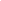 https://berezovsk.uralschool.ru/site/pub?id=28326 марта 2021 г.Профилактическое мероприятие по предотвращению детского дорожно-транспортного травматизма. Ученики повторяли знаки дорожного движения, приняли участие в викторине и разгадывали кроссворд.https://berezovsk.uralschool.ru/site/pub?id=3181 апреля 2021 г.1 апреля в ГБОУ СО «Березовская школа» прошло профилактическое мероприятие по предотвращению детского дорожно-транспортного травматизма. Инспектор ГИБДД г. Березовского Чебыкина Елена Витальевна в рамках акции «Внимание, каникулы!» провела профилактическую беседу с учениками перед предстоящими каникулами. https://berezovsk.uralschool.ru/site/pub?id=319Примечание:в течение всего 2020-2021 учебного года проводятся ежедневные пятиминутки по профилактике ДДТТ с соответствующими записями в журналах инструктажей;дополнительные инструктажи по профилактике ДДТТ перед каждыми каникулами с соответствующими записями в журналах инструктажей.Анализ дорожно-транспортных происшествий показывает, что главной их причиной является неумение детей наблюдать: осматривать улицу, замечать машину, оценивать ее скорость и направление движения, предвидеть возможность появления машин из-за других машин, кустов, деревьев, зданий, сооружений. Уважаемые родители, помните, что ребенок обучается движению на улице, прежде всего на вашем примере. Даже, если Вы всего один раз перебежали дорогу в неположенном месте (ну сильно торопитесь вдруг), то ребенок надолго запомнит этот момент. И хоть каждый день с ним зазубривайте эти правила дорожного движения, он всегда будет помнить этот Ваш случай. «Если очень-очень хочется, то разок можно и нарушить.» И когда-нибудь ребенок решить рискнуть. Поэтому нарушение родителями правил безопасности ведет к закреплению у детей потенциально опасных для жизни навыков поведения на улице.
Чтобы ребенка легче было увидеть на улице, его надо одевать в одежду неоновых цветов с отражающими полосками или специальными отражателями. Современная детская одежда (ветровки, костюмы) обычно уже имеет нашивки-отражатели. Многие игрушки, значки, наклейки на детских рюкзаках имеют свойства отражателей. Чем их больше на одежде и вещах ребенка, тем лучше.Необходимо быть осторожным, внимательным на улице, при переходе дороги, соблюдать правила дорожного движения.
В преддверии майских длинных выходных, а затем и летних каникул многие уже приготовили велосипеды и самокаты. Соответственно езда на них – это всегда повышенный риск получить травмы. И этот риск больше увеличивается, если пути движения каким-то образом пересекаются с движением автомобилей. Следует постоянно напоминать правила езды на велосипедах, квадроциклах, скутерах, мопедах, мотоциклах. Детям, не достигшим 14 лет, запрещено управлять велосипедом на автомагистралях и приравненных к ним дорогам, а детям, не достигшим 16 лет, скутером (мопедом, квадроциклом). Стоит напомнить детям также, что переходить дорогу нужно только пешком, везя велосипед или самокат рядом с собой. Лучше не рисковать. Допустим, сэкономите 2-3 секунды, проехав через дорогу на велосипеде, но эти секунды могут и жизнь отобрать.Всем хороших выходных и приятного времени препровождения.